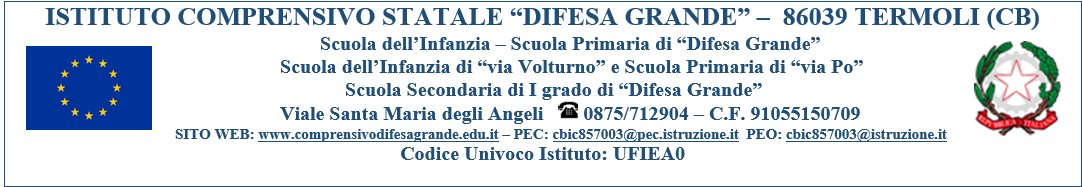 Ai genitori/tutoriDell’alunno/a_________________classe…Scuola Primaria/Scuola Secondaria di I Grado Dell’ID Difesa Grande di TermoliOggetto: Segnalazione alla famiglia Con la presente si porta a conoscenza alle SS.LL  che l’alunno/a ……………………………….., frequentante la classe …………….., sez. …………, scuola …………………………., plesso ……………………..,ha mostrato un comportamento non rispettoso secondo quando disciplinato dal Regolamento di DDI approvato con delibera n. 16 dal Collegio dei docenti in data 01/09/2020  e con Delibera n. 4 dal Consiglio d’Istituto in data 11/09/2020 ha registrato numerose assenze durante le attività di DDI/durante le lezioni in presenza ( n ………… giorni ). Si informano le SS.LL. che per gli studenti di tutte le classi di Scuola Secondaria di primo grado trovano applicazione le disposizioni sulla validità dell’anno scolastico indicate dall’art. 5, comma 1, del D. Lgs. n. 62/2017, recante “Norme in materia di valutazione e certificazione delle competenze nel primo ciclo ed esami di Stato, a norma dell’articolo 1, commi 180 e 181, lettera i), della legge 13 luglio 2015, n. 107” e dalla C.M. n. 20/2011.(FACOLTATIVO: dicitura da utilizzare solo nel caso in cui si necessita un appuntamento con la famiglia e/o dopo segnalazioni già avvenute in precedenza): In attesa di  incontrare le SS.LL il giorno __/__/2021, presso gli uffici di segreteria/in modalità on line (link di collegamento___________________),porgiamo i nostri più cordiali saluti.Il Coordinatore del Consiglio di classeIl Dirigente ScolasticoProf.ssa Luana OCCHIONERO